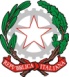 ISTITUTO COMPRENSIVO STATALE “E. L. CORNER”30030 FOSSÒ (VE) - Viale Caduti di via Fani, 8 Scuole Primarie e Secondarie di I grado -  COMUNI di FOSSÒ e VIGONOVOCodice Fiscale 90159780270 - Codice Scuola VEIC86500E - CUF: UFUT2W 0415170535 -  041466405Email veic86500e@istruzione.it PEC: veic86500e@pec.istruzione.it Web www.iccorner.edu.it DA CONSEGNARE AI DOCENTI Al Dirigente ScolasticoIl/La sottoscritto/a _______________________________________________ C.I./ Pat. n°____________________Il/La sottoscritto/a _______________________________________________ C.I./ Pat. n°____________________Tel. ________________________________            ___________________________________            Cell. madre/responsabile genitoriale                                                                                                  e-mailTel. ________________________________            ___________________________________            Cell. padre/responsabile genitoriale                                                                                                   e-mailGenitori/responsabili genitoriali dell’alunno/a:Cognome _________________________________________ Nome _____________________________________Nato/a il _______________ a _________________________________________________________ prov.______Residente in _______________________________________ a __________________________ prov. _____dichiarano sotto la propria responsabilità che il proprio figlio è allergico/intollerante a: (pollini, insetti, alimenti, ecc.) ____________________________________________________________________________________________________________________________________________________________________________________________________________________________________________________________Pertanto i sottoscritti si premureranno di fornire l’istituzione scolastica della certificazione attestante quanto qui sopra dichiarato.Eventuali altre annotazioni: _____________________________________________________________________________________________________________________________________________________________________________________________________________________________________________________________Ai sensi del Regolamento UE 2016/679l, sulla tutela dei dati personali, si autorizza l’istituzione scolastica al trattamento dei suddetti dati.Data ______________________              In Fede (firma leggibile)____________________________________Data ______________________              In Fede (firma leggibile)____________________________________